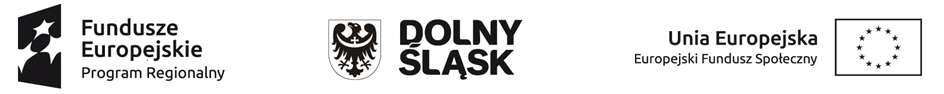 Załącznik nr 4 do Ogłoszenia o zamówieniu ....………….……………data sporządzenia oferty	FORMULARZ OFERTY(wzór) DLA ZADANIA NR ………………. (PROSZĘ WSKAZAĆ NUMER ZADANIA DLA JAKIEGO SKŁADANA JEST OFERTA)W nawiązaniu do ogłoszenia o zamówieniu na usługi społeczne dla zadania pn.:Usługa organizacji i przeprowadzenia szkoleń dla nauczycieli edukacji wczesnoszkolnej - w podziale na 3 zadania w projekcie „Klucz do przyszłości – program rozwoju kompetencji kluczowych w szkołach podstawowych i ponadpodstawowych Gminy Wrocław i Gminy Czernica”wyrażamy chęć uczestnictwa w postępowaniu o udzielenie zamówienia publicznego zorganizowanym przez CKZ we Wrocławiu (postępowanie o numerze 16/US/CKZ/2019)  (dane Wykonawcy prosimy wypełnić DRUKOWANYMI LITERAMI)Wykonawca:(w przypadku oferty składanej przez Wykonawców wspólnie ubiegających się o udzielenie zamówienia, należy podać nazwy i adresy wszystkich Wykonawców oraz wskazać Pełnomocnika)Zarejestrowana nazwa Wykonawcy:........................................................................................................................................................................................................................................................Zarejestrowany adres Wykonawcy:............................................................................................................................Numer telefonu: ....................................................................................................Numer faxu: .........................................................................................................adres e-mail: .........................................................................................................NIP......................................................................................................................REGON: .........................................................................................................WSZELKĄ KORESPONDENCJĘ w sprawie przedmiotowego postępowania należy kierować na poniższy adres:Imię i nazwisko (nazwa): ................................................................................Adres: .................................................................................................tel. ................................. fax ................................... e-mail: ................................................OFERUJEMY WYKONANIE ZAMÓWIENIA OBJĘTEGO PRZETARGIEM ZA MAKSYMALNĄ CENĘ (W ZALEŻNOŚCI OD WYBORU ZADANIA NIEPOTRZEBNE SKREŚLIĆ – jeżeli tabela pozostanie niewypełniona i nieprzekreślona Zamawiający nie będzie jej brał pod uwagę):ZADANIE 1przy czym ryczałtowa cena jednostkowa za udział jednego nauczyciela w szkoleniu wynosi: netto: ……………………… zł (słownie: ………………….)podatek VAT: ………….. %, tj. …………………. zł (słownie: ………………………)brutto: …………………. zł (słownie: ……………………………….)ZADANIE 2przy czym ryczałtowa cena jednostkowa za udział jednego nauczyciela w szkoleniu wynosi: netto: ……………………… zł (słownie: ………………….)podatek VAT: ………….. %, tj. …………………. zł (słownie: ………………………)brutto: …………………. zł (słownie: ……………………………….)ZADANIE 3przy czym ryczałtowa cena jednostkowa za udział jednego nauczyciela w szkoleniu wynosi: netto: ……………………… zł (słownie: ………………….)podatek VAT: ………….. %, tj. …………………. zł (słownie: ………………………)brutto: …………………. zł (słownie: ……………………………….)UWAGA:W przypadku osób nie prowadzących działalności gospodarczej: Określona stawka godzinowa brutto winna uwzględniać wszelkie koszty pracy, podatków 
i składek na ubezpieczenie społeczne leżące po stronie pracodawcy i pracownika - o ile oferta jest składana przez osobę bezrobotną, emeryta lub zatrudnioną, która do tej pory lub w trakcie trwania stosunku zatrudnienia nie osiągnęła przychodu wynoszącego wartość minimalnego wynagrodzenia miesięcznego za pracę w 2018 r. - zaproponowana stawka brutto zostanie pomniejszona o  koszty zatrudnienia Wykonawcy leżące po stronie Zamawiającego. 2.1. OŚWIADCZAMY, że powyższa cena zawiera wszystkie koszty związane z realizacją zamówienia – jest kompletna.2.2. OŚWIADCZAMY, że  w stawkach, które podał w postępowaniu, uwzględnione zostały wszystkie koszty niezbędne do realizacji przedmiotu zamówienia, w tym – w przypadku osoby fizycznej ewentualne koszty ZUS i podatku po stronie Zleceniobiorcy i Zleceniodawcy (tj. odpowiednio: Wykonawcy, Zamawiającego).OŚWIADCZAMY, że wypełniliśmy obowiązki informacyjne przewidziane w art. 13 lub art. 14 RODO1) wobec osób fizycznych, od których dane osobowe bezpośrednio lub pośrednio pozyskaliśmy w celu ubiegania się o udzielenie zamówienia publicznego w niniejszym postępowaniu**OŚWIADCZAMY, że zapoznaliśmy się treścią ogłoszenia o zamówieniu na usługi społeczne, projektem (wzorem) umowy oraz wyjaśnieniami i zmianami ogłoszenia przekazanymi przez Zamawiającego (jeśli dotyczy) i uznajemy się za związanych określonymi w nich postanowieniami i zasadami postępowania.POTWIERDZAMY  termin wykonania zamówienia oraz warunki płatności – zgodnie z zapisami przedstawionymi w ogłoszeniu o zamówieniu i jego załącznikach.POTWIERDZAMY, że zakres usług przewidzianych do wykonania jest zgodny z zakresem objętym ogłoszeniem o zamówieniu i jego załącznikami.UWAŻAMY się za związanych niniejszą ofertą przez okres 30 dni od upływu terminu składania ofert.OŚWIADCZAMY, że sposób reprezentacji spółki/konsorcjum dla potrzeb niniejszego zamówienia jest następujący:_________________________________________________:(wypełniają jedynie przedsiębiorcy składający wspólnie ofertę – spółki cywilne lub konsorcja)OŚWIADCZAMY, że zapoznaliśmy się z PROJEKTEM (WZOREM)  umowy i zobowiązujemy się, w przypadku wyboru naszej oferty, do zawarcia umowy zgodnej z niniejszą ofertą, na warunkach określonych w Ogłoszeniu o zamówieniu, w miejscu i terminie wyznaczonym przez Zamawiającego. OŚWIADCZAMY, iż informacje i dokumenty zawarte na stronach nr od ...... do ........ - stanowią tajemnicę przedsiębiorstwa w rozumieniu przepisów o zwalczaniu nieuczciwej konkurencji, co wykazaliśmy w załączniku nr ………. do oferty i zastrzegamy, że nie mogą być one udostępniane. Na potwierdzenie powyższego załączamy stosowne wyjaśnienia wskazujące, iż zastrzeżone informacje stanowią tajemnicę przedsiębiorstwa.ZAMÓWIENIE ZREALIZUJEMY samodzielnie*/przy udziale podwykonawców* (*-niepotrzebne skreślić) w następującym zakresie:___________________________________________________________________(zakres powierzonych prac firmie Podwykonawcy i nazwa Podwykonawcy – o ile jest już wiadoma)OŚWIADCZAMY, że (właściwe zaznaczyć):jestem osobą fizyczną nieprowadzącą działalności gospodarczejjesteśmy mikroprzedsiębiorstwem/małym/średnim* przedsiębiorstwem                                             (*-niepotrzebne skreślić)UWAGA:Mikroprzedsiębiorstwo: przedsiębiorstwo, które zatrudnia mniej niż 10 osób i którego roczny obrót lub roczna suma bilansowa nie przekracza 2 milionów EUR.  Małe przedsiębiorstwo: przedsiębiorstwo, które zatrudnia mniej niż 50 osób i którego roczny obrót lub roczna suma bilansowa nie przekracza 10 milionów EUR.Średnie przedsiębiorstwo: przedsiębiorstwa, które nie są mikroprzedsiębiorstwami ani małymi przedsiębiorstwami i które zatrudniają mniej niż 250 osób i których roczny obrót nie przekracza 50 milionów EUR. lub roczna suma bilansowa nie przekracza 43 milionów EUR.13. Oświadczam, że dokumenty wymagane przez Zamawiającego, potwierdzające umocowanie do podpisania oferty oraz potwierdzające spełnianie wymogów udziału w postepowaniu tj.  odpis z właściwego rejestru lub z centralnej ewidencji i informacji o działalności gospodarczej, jeżeli odrębne przepisy wymagają wpisu do rejestru lub ewidencji, można uzyskać za pomocą bezpłatnych i ogólnodostępnych baz danych, w szczególności rejestrów publicznych w rozumieniu ustawy z dnia 17 lutego 2005 r. o informatyzacji działalności podmiotów realizujących zadania publiczne (Dz. U. z 2014 r. poz. 1114 oraz z 2016 r. poz. 352) pod adresem strony internetowej2)  ………………………………………..15.	Oświadczamy, że wypełniliśmy obowiązki informacyjne przewidziane w art. 13 lub art. 14 RODO1) wobec osób fizycznych, od których dane osobowe bezpośrednio lub pośrednio pozyskałem w celu ubiegania się o udzielenie zamówienia publicznego w niniejszym postępowaniu4).16. OFERTĘ niniejszą składam/składamy na .................... stronach................................(miejscowość), dnia .......................... roku………………………….........................................................                                                                                               (imię, nazwisko (pieczęć) i podpis osobyupoważnionej do reprezentowania Wykonawcy1) dotyczy Wykonawców, których oferty będą generować obowiązek doliczania wartości podatku VAT do wartości netto oferty, tj. w przypadku:wewnątrz wspólnotowego nabycia towarów,mechanizmu odwróconego obciążenia, o którym mowa w art. 17 ust. 1 pkt 7 ustawy o podatku od towarów i usług,importu usług lub importu towarów, z którymi wiąże się obowiązek doliczenia przez zamawiającego przy porównywaniu cen ofertowych podatku VAT.2) W przypadku nie podania przez Wykonawcę adresu strony internetowej, Zamawiający wezwie Wykonawcę do przedstawienia tego dokumentu lub podania powyższego adresu3) W przypadku gdy wykonawca nie przekazuje danych osobowych innych niż bezpośrednio jego dotyczących lub zachodzi wyłączenie stosowania obowiązku informacyjnego, stosownie do art. 13 ust. 4 lub art. 14 ust. 5 RODO treści oświadczenia wykonawca nie składa (usunięcie treści oświadczenia np. przez jego wykreślenie).4) Rozporządzenie Parlamentu Europejskiego i Rady (UE) 2016/679 z dnia 27 kwietnia 2016 r. w sprawie ochrony osób fizycznych w związku z przetwarzaniem danych osobowych i w sprawie swobodnego przepływu takich danych oraz uchylenia dyrektywy 95/46/WE (ogólne rozporządzenie o ochronie danych) (Dz. Urz. UE L 119 z 04.05.2016, str. 1). **W przypadku, gdy Wykonawca nie przekazuje danych osobowych innych niż bezpośrednio jego dotyczących lub zachodzi wyłączenie stosowania obowiązku informacyjnego, stosownie do art. 13 ust. 4 lub art. 14 ust. 5 RODO treści oświadczenia wykonawca nie składa (usunięcie treści oświadczenia np. przez jego wykreślenie).      Załącznik nr 5do Ogłoszenia o zamówieniu OŚWIADCZENIE O BRAKU PODSTAW DO WYKLUCZENIA I SPEŁNIANIU WYMOGÓW UDZIAŁU W POSTĘPOWANIU DLA ZADANIA NR ………………(PROSZĘ WSKAZAĆ NUMER ZADANIA DLA JAKIEGO SKŁADANA JEST OFERTA)Usługi społeczne polegające na organizacji i przeprowadzeniu szkoleń dla nauczycieli edukacji wczesnoszkolnej – w podziale na 3 zadaniaw projekcie „Klucz do przyszłości – program rozwoju kompetencji kluczowych w szkołach podstawowych i ponadpodstawowych Gminy Wrocław i Gminy Czernica” (postępowanie o numerze 16/US/CKZ/2019) Nazwa i adres Wykonawcy:..........................................................................................................................................................Oświadczam, że nie podlegam wykluczeniu z postępowania na podstawie przesłanek określonych w art. 24 ust. 1 pkt 12 do 23 ustawy Pzp.Oświadczam, że nie podlegam wykluczeniu z postępowania na podstawie przesłanek określonych w art. 24 ust. 5 ustawy Pzp.Oświadczam, że zachodzą w stosunku do mnie podstawy wykluczenia z postępowania na podstawie art. …………. ustawy Pzp (podać mającą zastosowanie podstawę wykluczenia spośród wymienionych w art. 24 ust. 1 pkt 13-14, 16-20 lub art. 24 ust. 5 ustawy Pzp). Jednocześnie oświadczam, że w związku z ww. okolicznością, na podstawie art. 24 ust. 8 ustawy Pzp podjąłem następujące środki naprawcze: ………………………..............…………………………………………………………………………………………………………………………..…………………...........…………………..………………………..………………………………………………………………………….………………………………………………………………………………………………………………………………IV. Na podstawie art. 25a ust. 1 ustawy z dnia 29 stycznia 2004 r. Prawo zamówień publicznych oświadczam, że na dzień składania ofert spełniam warunki w postępowaniu określone przez Zamawiającego w zakresie:1.	kompetencji lub uprawnień do prowadzenia określonej działalności zawodowej, o ile wynika to z odrębnych przepisów – zgodnie z warunkiem określonym w ogłoszeniu;2.	sytuacji ekonomicznej lub finansowej – zgodnie z warunkiem określonym w ogłoszeniu;3.	zdolności technicznej lub zawodowej – zgodnie z warunkiem określonym w ogłoszeniu.           Załącznik nr 6do Ogłoszenia o zamówieniuWYKAZ OSÓB, SKIEROWANYCH PRZEZ WYKONAWCĘ DO REALIZACJI ZAMÓWIENIA PUBLICZNEGO DLA ZADANIA NR …………………..(PROSZĘ WSKAZAĆ NUMER ZADANIA DLA JAKIEGO SKŁADANA JEST OFERTA)Usługi społeczne polegające na organizacji i przeprowadzeniu szkoleń dla nauczycieli edukacji wczesnoszkolnej – w podziale na 3 zadaniaw projekcie „Klucz do przyszłości – program rozwoju kompetencji kluczowych w szkołach podstawowych i ponadpodstawowych Gminy Wrocław i Gminy Czernica” (postępowanie o numerze 16/US/CKZ/2019) Nazwa i adres Wykonawcy:..........................................................................................................................................................*	niepotrzebne skreślićZałącznik nr 7    do Ogłoszenia o zamówieniuWYKAZ USŁUG DLA ZADANIA NR …………………..(PROSZĘ WSKAZAĆ NUMER ZADANIA DLA JAKIEGO SKŁADANA JEST OFERTA) Usługi społeczne polegające na organizacji i przeprowadzeniu szkoleń dla nauczycieli edukacji wczesnoszkolnej – w podziale na 3 zadaniaw projekcie „Klucz do przyszłości – program rozwoju kompetencji kluczowych w szkołach podstawowych i ponadpodstawowych Gminy Wrocław i Gminy Czernica” (postępowanie o numerze 16/US/CKZ/2019) Nazwa i adres Wykonawcy:....................................................................................................................................................................................................................................................................................................................* - niepotrzebne skreślićOświadczam, że wszystkie informacje podane powyżej są aktualne i zgodne z prawdą oraz zostały przedstawione z pełną świadomością konsekwencji wprowadzenia Zamawiającego w błąd przy przedstawianiu tych informacji.Załącznik nr 8    do Ogłoszenia o zamówieniuOŚWIADCZENIE O PRZYNALEŻNOŚCI LUB BRAKU PRZYNALEŻNOŚCI 
DO TEJ SAMEJ GRUPY KAPITAŁOWEJ DLA ZADANIA NR ………………(PROSZĘ WSKAZAĆ NUMER ZADANIA DLA JAKIEGO SKŁADANA JEST OFERTA)Usługi społeczne polegające na organizacji i przeprowadzeniu szkoleń dla nauczycieli edukacji wczesnoszkolnej – w podziale na 3 zadaniaw projekcie „Klucz do przyszłości – program rozwoju kompetencji kluczowych w szkołach podstawowych i ponadpodstawowych Gminy Wrocław i Gminy Czernica” (postępowanie o numerze 16/US/CKZ/2019) Nazwa i adres Wykonawcy:....................................................................................................................................................................................................................................................................................................................Nawiązując do zamieszczonej na stronie internetowej Zamawiającego informacji, o której mowa w art. 86 ust. 5 ustawy – Prawo zamówień publicznych, oświadczam/-y, że podmiot który reprezentuję/reprezentujemy:*niepotrzebne skreślićLp.Nazwa szkoleniaMaksymalna ilość osóbCena jednostkowa brutto za osobęRazem(1)(2)(3)(4)(5)=(3)x(4)1Logorytmika w edukacji wczesnoszkolnej44Lp.Nazwa szkoleniaMaksymalna ilość osóbCena jednostkowa brutto za osobęRazem(1)(2)(3)(4)(5)=(3)x(4)1Szkolenie doskonalące w komunikacji wspierającej współpracę w grupie82Lp.Nazwa szkoleniaMaksymalna ilość osóbCena jednostkowa brutto za osobęRazem(1)(2)(3)(4)(5)=(3)x(4)1Rozpoznawanie i wspomaganie uczniów ze specjalnymi trudnościami w uczeniu się106....................., dnia ............................................................imię, nazwisko (pieczęć) i podpis/y osoby/osóbupoważnionej/ych do reprezentowania Wykonawcy....................., dnia ............................................................imię, nazwisko (pieczęć) i podpis/y osoby/osóbupoważnionej/ych do reprezentowania Wykonawcy....................., dnia ............................................................imię, nazwisko (pieczęć) i podpis/y osoby/osóbupoważnionej/ych do reprezentowania WykonawcyLp Imię i nazwisko Zakres wykonywanych czynności  Doświadczenie zawodowe (wykazać doświadczenie zawodowe zgodnie z wymaganiami wskazanymi w rozdz. 6 ust. 1 pkt 3 lit.a  Ogłoszenia (w zależności od Zadania na jakie składana jest oferta)Informacja o podstawie dysponowania  wymienioną osobą przez Wykonawcę*1.2.3.4.5.dysponuje - 
Wykonawca winien podać podstawę dysponowania……………………………………..(np. umowa o pracę, umowa zlecenie, umowa o dzieło)lubbędzie dysponował wykonuje zamówienie własnymi siłami....................., dnia .............................................................imię, nazwisko (pieczęć) i podpis/y osoby/osóbupoważnionej/ych do reprezentowania WykonawcyLp.Podmiot na rzecz, którego usługi   zostały wykonane(nazwa i adres)Przedmiot wykonanych usług(wskazać przedmiot wykonanych usług zgodnie z wymaganiami wskazanymi w rozdz. 6 ust. 1 pkt 3 lit. b  Ogłoszenia (w zależności od Zadania na jakie składana jest oferta) Datawykonania usługi  1.2.3.4.od ………………………(dzień-miesiąc-rok)do …………………..….(dzień-miesiąc-rok)....................., dnia ............................................................imię, nazwisko (pieczęć) i podpis/y osoby/osóbupoważnionej/ych do reprezentowania Wykonawcy*	nie należy do tej samej grupy kapitałowej, o której mowa w art. 24 ust. 1 pkt 23 ustawy Prawo zamówień publicznych z żadnym z Wykonawców, którzy złożyli oferty w przedmiotowym postępowaniu.*	należy do tej samej grupy kapitałowej, w rozumieniu ustawy z dnia 16 lutego 2007 r. o ochronie konkurencji i konsumentów (Dz. U. z 2015 r. poz. 184, 1618 i 1634), z niżej wymienionymi Wykonawcami, którzy złożyli odrębne oferty w przedmiotowym postępowaniu:………………………………………………………………………………………………………………………………………………………………………………………………………………UWAGA!Wraz ze złożeniem powyższego oświadczenia, Wykonawca może przedstawić dowody, że powiązania z wyżej wymienionymi Wykonawcami nie prowadzą do zakłócenia konkurencji w postępowaniu o udzielenie zamówienia......................, dnia .............................................................imię, nazwisko (pieczęć) i podpis/y osoby/osóbupoważnionej/ych do reprezentowania Wykonawcy